Publicado en Sevilla el 20/07/2021 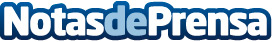 'Miradas de humo', el thriller policiaco que mantiene en vilo a todos los lectoresLa novela 'Miradas de humo', de la escritora sevillana Pilar González, ha sido Finalista del LI Premio Ateneo de SevillaDatos de contacto:Pilar González616539274Nota de prensa publicada en: https://www.notasdeprensa.es/miradas-de-humo-el-thriller-policiaco-que Categorias: Nacional Literatura Premios http://www.notasdeprensa.es